Актуальность проекта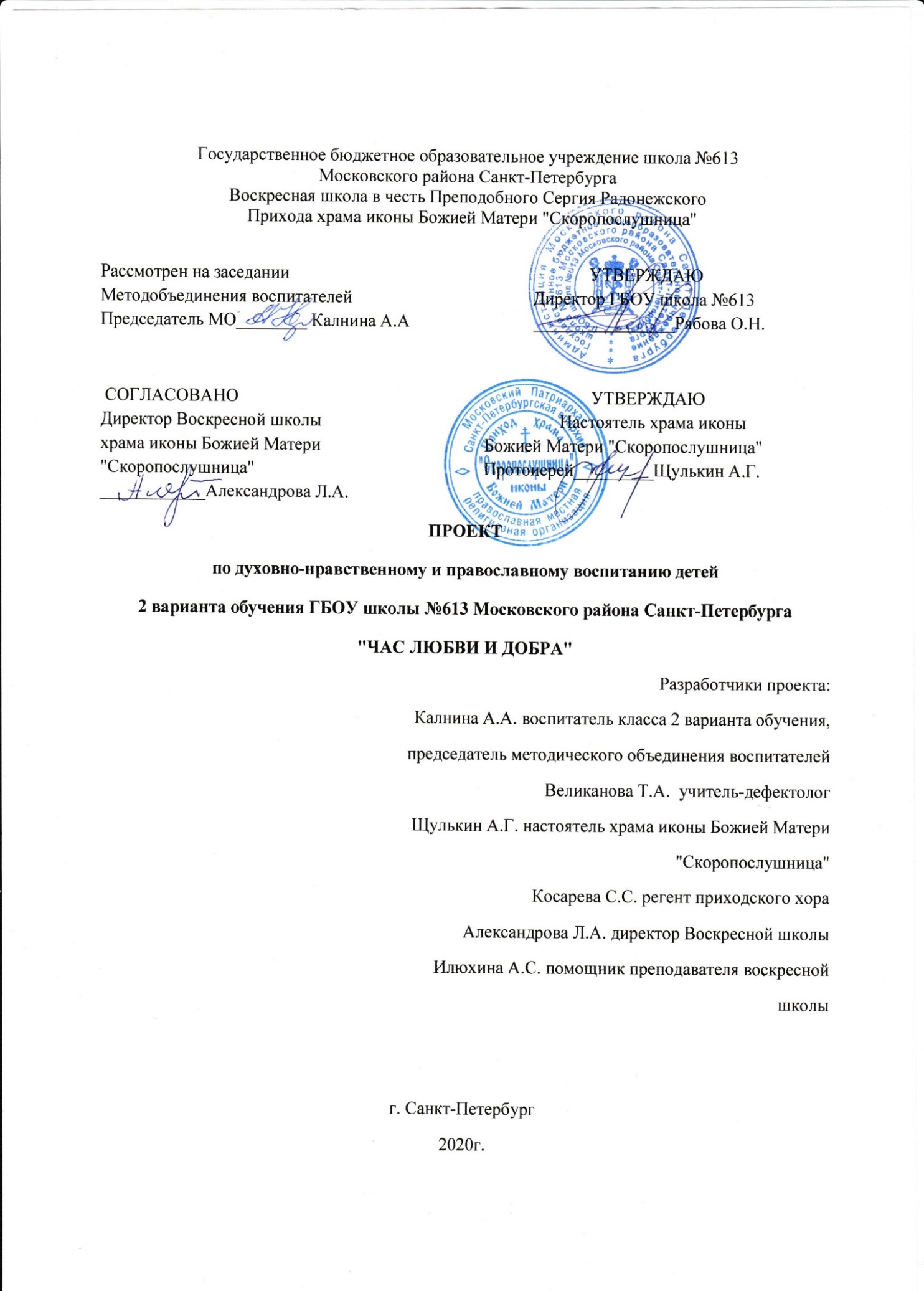 Положительными тенденциями настоящего времени является возрастающее внимание к духовно-нравственному воспитанию детей и молодежи. Это очень важно, так как мы живем в мире, где бездуховность и безнравственность захватывают все больше стран и народов, где попираются основные общечеловеческие ценности. Эта тема актуальна и в воспитании детей с тяжелыми множественными нарушениями развития (ТМНР). Проект создан в рамках сотрудничества ГБОУ школы №613 Московского района СПб и Храма иконы Божьей Матери "Скоропослушницы" с целью укрепления взаимодействия светской и церковной систем образования по духовно-нравственному образованию граждан Российской Федерации. Проект осуществляется педагогами школы №613, священнослужителями и преподавателями Воскресной школы.  Мы живем в стране особенностью которой является многонациональность и многоконфессиональность. Наша школа отображает эту особенность в миниатюре. Здесь учатся дети многих национальностей. Среди них есть православные, католики, мусульмане, иудеи. Все они живут в мире, дружбе и согласии. Ведь всех нас объединяют общечеловеческие ценности, лежащие в основе всех религий. Но Россия формировалась под воздействием христианства. Основой нашей духовности является православие. В своей работе мы стремимся приобщить детей к православным ценностям, традициям, культуре. На протяжении 11 лет в доступной для "особых детей" форме стараемся привить им любовь к родным, близкими, уважительное отношение к родителям и старшим, чувство любви и гордости за свою большую и малую Родину, сформировать заботливое, бережное отношение ко всему живому, природе, толерантное отношение к людям других национальностей и вероисповеданий, развить интерес к народным творчеству, традициям, обычаям, воспитать моральные качества, нравственные нормы поведения, трудолюбие, уважения к истории России, народной культуре, приобщить к церковным Таинствам, дать понятия о Боге-Творце, об Иисусе Христе, молитве, храме, иконе, Божьих заповедях, познакомить с православными праздниками. Духовно-нравственное и в том числе православное воспитание осуществляется нами на протяжении 11 лет. Духовно-нравственное воспитание – это глубокое, многогранное понятие, включающее множество аспектов: православное, гражданско-патриотическое, экологическое, культурно-творческое. "Блажен кто верует. Тепло ему на свете" эти слова А.С.Грибоедова очень точно отражают состояние верующего человека. Вера является основой нравственности и духовности. Духовно-нравственное воспитание осуществляется на уроках, на внеклассных занятиях, классных часах, занятиях в ГПД, на праздниках и других мероприятиях. В сложившихся условиях встал вопрос о сотрудничестве школы и храма в духовно-нравственном воспитании. Начало такому сотрудничеству положил этот совместный инновационный проект «ЧАС ЛЮБВИ И ДОБРА», который предполагает совместные мероприятия, беседы, занятия на различные духовно-нравственные темы. Инновационным проект является, потому что направлен на работу с детьми с нарушениями умственного и психического развития.Основанием для разработки проекта являются:Конституция РФ.Закон РФ «Об образовании».Федеральный государственный образовательный стандарт для детей с умственной отсталостью.Конвенция по правам ребенка.Цели проекта:Познакомить детей с тяжелой умственной отсталостью с Православием.Приобщение к православной культуре, духовной жизни.Задачи проекта:формирование основ духовно-нравственной личности.дать представление об истории православия, православных ценностях, традициях, культуре.формировать понятия о значимости семейных ценностей.формировать понятие о Церкви как доме Божием.познакомить детей с основными церковными праздниками.воспитать уважения в семье, культуры поведения.расширить кругозор, словарный запас, развитие памяти.адаптация к жизни в современном обществе в соответствии с нормами христианской морали.развитие личности и мотивации к творчеству.Мотивация заключается в заинтересованности всех участников проекта:для ребенка - стремление к взаимодействию с окружающими, потребность в любви, одобрении, общении.для родителей - потребность в понимании, быть успешным в воспитании ребенка, самоуважениидля педагогов - потребность в личном и профессиональном самосовершенствовании и развитии,  успехе в сфере воспитания, обучения и развития детей с тяжелыми множественными нарушениями в развитии.Предполагаемый результат проекта:Расширение и систематизация знаний о православии, его истории, традициях, культуреИспользование полученных знаний в повседневной жизни.Приобщение к ценностям православной культурыСоздание дополнительных условий для духовно-нравственного и патриотического воспитания учащихся школыПривлечение к совместной работе над реализацией проекта родителей, укрепление позитивных детско-родительских отношений.Целевая группа проекта: классы 2 варианта обучения.Продолжительность проекта: Долгосрочный.Сроки реализации проекта: проект реализуется в 2 этапа1. январь - май 2020 года2. сентябрь 2020г -май 2021 года.Организация деятельности над проектом.1. Деятельность педагогов.подготовка методических и дидактических материалов,чтение детской Библии,проведение уроков, внеклассных занятий, бесед, презентацийпрослушивание и заучивание стихов, песенпроведение праздниковизготовление поделок, рисунковорганизация выставокпроведение экскурсийпосещение храмапроведение совместных мероприятий с Воскресной школой.2. Деятельность детей.участие в беседах, праздниках, мероприятиях.прослушивание и разучивание стихов, песен.изготовление поделок, рисунков.участие в выставках, конкурсах.посещение храма с родителями.3. Деятельность родителей.участие с детьми в подготовке и проведении праздников, других мероприятий.посещение с детьми храмаучастие в экскурсиях.совместно с детьми изготовление поделок, рисунков.Этапы реализации проекта:1 этап – подготовительный2 этап – основной3 этап - заключительный.1.этап Подготовительный. Цель: подготовка условий для создания проекта по духовно-нравственному воспитанию детей 2 варианта обучения.Задачи: 1. Изучить нормативную базу, подзаконные акты. 2. Сформулировать цели и задачи проекта3. Разработать, обсудить проект по духовно-нравственному воспитанию. 4. Проанализировать материально-технические, педагогические условия реализации проекта. 5. Подобрать методики по основным направлениям проекта.II этап Основной (1 часть с января по май 2020г, 2 часть с сентября 2020 по май 2021г)Цель: дать первичные представления о Боге, духовном мире, молитве, о храме Божием.Задачи:Заложить основы православного мировосприятия, дать начальные знания о Боге и вере, мире и человекеПробудить личность ребенка, воспитать у детей чувство почтения и любви к родителям, другим людям, к РодинеНаучить бережному отношению к окружающему миру как творению Божиему.Развивать творческие способности.Помочь освоить и закрепить первоначальные навыки духовной жизни.Развивать нравственные чувства, дать представления о добре и зле.Обогатить нравственный опыт детей через овладение навыками добродетельной жизни.III. Заключительный этап.Цель: Анализ итогов реализации проекта.Задачи:Обобщить результаты проекта.Спланировать работу на следующий период.Проведение:Выставки рисунков, поделок.Фотовыставки.Презентация проекта.Формы работы:Уроки, внеклассные занятия, классные часы, беседы, экскурсии, акции, выставки, конкурсы, посещение музеев, храма.Мероприятия по реализации проектаМероприятиеНазваниеСрок2020 год.Внеклассное занятие «Рождество Христово»декабрьПраздник«Светлый праздник Рождества»январьКлассный час«Ангел-Хранитель»январьВнеклассное занятие«Храм Божий»февральБеседаУстройство храмафевральБеседа«Молитва. Разговор с Богом»мартВнеклассное занятие«Пасха ХристоваапрельПраздник, посещение храма«Пасха Красная»апрельМузыкальное занятие «Хвалите Бога в гуслях и тимпане»май2020-2021 учебный годВнеклассное занятие«Семья-маленькая Церковь»сентябрьБеседа«Заповеди Божии» (обзорно)октябрьВнеклассное занятие «Небесные покровители»ноябрьКлассный час«Ксения Петербургская и Александр Невский» Житие святыхноябрь.Беседа«Кто без крестов, тот не Христов»декабрьПраздникРождество Спасителя. Крещение ГосподнеянварьВнеклассное занятие «Святые угодники» защитники РодиныфевральКлассный час«Вера, Надежда, Любовь»мартБеседа«Сей добро. Жни добро» НравственностьапрельПраздник Пасха ХристоваапрельБеседаЗакон нравственности.майГлавные Праздники В течение годаПосещение храма В течение годаВыставки рисунков поделокВ течение годаМузыкальные встречиВ течение годаЭкскурсииВ течение годаУчастие в благотворительных акцияхВ течение года